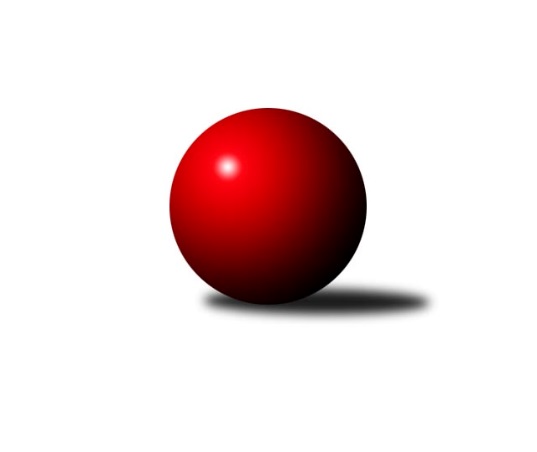 Č.8Ročník 2023/2024	2.11.2023Nejlepšího výkonu v tomto kole: 2517 dosáhlo družstvo: SC Olympia Radotín BMistrovství Prahy 3 2023/2024Výsledky 8. kolaSouhrnný přehled výsledků:SK Rapid Praha 	- SK Uhelné sklady B	2:6	2410:2433	5.0:7.0	30.10.SK Uhelné sklady C	- KK Velké Popovice B	7:1	2289:2093	8.0:4.0	31.10.SK Žižkov Praha D	- TJ Sokol Rudná D	2:6	2398:2456	5.0:7.0	1.11.KK Konstruktiva Praha E	- KK Slavia C	6:2	2435:1913	8.5:3.5	1.11.SC Olympia Radotín B	- AC Sparta Praha C	6:2	2517:2408	8.0:4.0	2.11.TJ Astra Zahradní Město C	- SK Meteor Praha E	5.5:2.5	2283:2277	5.0:7.0	2.11.VSK ČVUT Praha B	- TJ Sokol Praha-Vršovice C	2:6	2389:2486	3.0:9.0	2.11.Tabulka družstev:	1.	SK Uhelné sklady B	8	6	0	2	41.5 : 22.5 	62.0 : 34.0 	 2393	12	2.	KK Konstruktiva Praha E	8	6	0	2	40.0 : 24.0 	53.0 : 43.0 	 2421	12	3.	SC Olympia Radotín B	8	5	1	2	34.0 : 30.0 	46.5 : 49.5 	 2403	11	4.	VSK ČVUT Praha B	7	5	0	2	37.0 : 19.0 	50.0 : 34.0 	 2399	10	5.	SK Žižkov Praha D	8	5	0	3	37.0 : 27.0 	54.5 : 41.5 	 2432	10	6.	AC Sparta Praha C	8	5	0	3	35.5 : 28.5 	53.0 : 43.0 	 2364	10	7.	SK Uhelné sklady C	6	4	1	1	33.0 : 15.0 	43.5 : 28.5 	 2349	9	8.	SK Meteor Praha E	8	4	0	4	31.0 : 33.0 	46.5 : 49.5 	 2264	8	9.	TJ Sokol Praha-Vršovice C	8	3	1	4	34.5 : 29.5 	48.0 : 48.0 	 2370	7	10.	TJ Sokol Rudná D	8	3	1	4	28.0 : 36.0 	43.0 : 53.0 	 2320	7	11.	SK Rapid Praha	8	2	0	6	25.5 : 38.5 	43.0 : 53.0 	 2249	4	12.	KK Slavia C	6	1	0	5	17.0 : 31.0 	35.5 : 36.5 	 2258	2	13.	TJ Astra Zahradní Město C	6	1	0	5	14.5 : 33.5 	22.5 : 49.5 	 2208	2	14.	KK Velké Popovice B	7	0	0	7	7.5 : 48.5 	23.0 : 61.0 	 2194	0Podrobné výsledky kola:	 SK Rapid Praha 	2410	2:6	2433	SK Uhelné sklady B	František Pudil	 	 175 	 162 		337 	 0:2 	 363 	 	193 	 170		Olga Brožová	Josef Pokorný	 	 221 	 206 		427 	 0:2 	 450 	 	238 	 212		Jiří Bendl	Martin Podhola	 	 189 	 220 		409 	 0:2 	 440 	 	219 	 221		Zbyněk Sedlák	Jiří Hofman	 	 210 	 196 		406 	 2:0 	 377 	 	190 	 187		Jiří Budil	Petr Švenda	 	 210 	 186 		396 	 1:1 	 415 	 	208 	 207		Dana Školová	Antonín Tůma	 	 210 	 225 		435 	 2:0 	 388 	 	199 	 189		Eva Kozákovározhodčí: Vedoucí družstevNejlepší výkon utkání: 450 - Jiří Bendl	 SK Uhelné sklady C	2289	7:1	2093	KK Velké Popovice B	Antonín Knobloch	 	 200 	 162 		362 	 1:1 	 329 	 	163 	 166		Jan Kratochvíl	Bohumil Bazika	 	 217 	 175 		392 	 1:1 	 352 	 	162 	 190		Ludmila Kaprová	Daniela Daňková	 	 180 	 213 		393 	 2:0 	 324 	 	175 	 149		Jana Kvardová	Jiří Kuděj	 	 208 	 185 		393 	 1:1 	 347 	 	158 	 189		Jaroslav Pecka	Renata Antonů	 	 161 	 179 		340 	 1:1 	 377 	 	199 	 178		Jaruška Havrdová	Jana Dušková	 	 203 	 206 		409 	 2:0 	 364 	 	187 	 177		Tomáš Vinšrozhodčí:  Vedoucí družstevNejlepší výkon utkání: 409 - Jana Dušková	 SK Žižkov Praha D	2398	2:6	2456	TJ Sokol Rudná D	Adam Vaněček	 	 244 	 205 		449 	 1:1 	 432 	 	211 	 221		Tomáš Novotný	Tomáš Herman	 	 182 	 210 		392 	 1:1 	 410 	 	224 	 186		Zdeněk Mora	Miloslava Žďárková	 	 215 	 200 		415 	 1:1 	 422 	 	185 	 237		Jan Mařánek	Václav Žďárek	 	 182 	 175 		357 	 0:2 	 404 	 	222 	 182		František Tureček	Jana Procházková	 	 215 	 183 		398 	 1:1 	 383 	 	191 	 192		Karel Novotný	Michal Truksa	 	 191 	 196 		387 	 1:1 	 405 	 	212 	 193		Milan Drhovskýrozhodčí: Vedoucí družstevNejlepší výkon utkání: 449 - Adam Vaněček	 KK Konstruktiva Praha E	2435	6:2	1913	KK Slavia C	Stanislava Švindlová	 	 192 	 190 		382 	 2:0 	 353 	 	169 	 184		Michal Rett	Jiřina Beranová	 	 190 	 159 		349 	 0:2 	 399 	 	201 	 198		Tomáš Rybka	František Vondráček	 	 203 	 182 		385 	 1.5:0.5 	 353 	 	171 	 182		Michal Vorlíček	Libuše Zichová	 	 210 	 212 		422 	 1:1 	 435 	 	231 	 204		Pavel Forman	Zbyněk Lébl	 	 212 	 229 		441 	 2:0 	 0 	 	0 	 0		nikdo nenastoupil	Bohumír Musil	 	 210 	 246 		456 	 2:0 	 373 	 	198 	 175		Lidmila Fořtovározhodčí: vedoucí družstevNejlepší výkon utkání: 456 - Bohumír Musil	 SC Olympia Radotín B	2517	6:2	2408	AC Sparta Praha C	Martin Šimek	 	 206 	 217 		423 	 2:0 	 389 	 	196 	 193		Jiří Lankaš	Petra Šimková	 	 239 	 197 		436 	 0:2 	 464 	 	258 	 206		Martin Dubský	Pavla Šimková	 	 211 	 192 		403 	 1:1 	 409 	 	207 	 202		Stanislav Řádek	Květa Dvořáková	 	 220 	 184 		404 	 1:1 	 383 	 	198 	 185		Jan Červenka	Radek Pauk	 	 230 	 213 		443 	 2:0 	 387 	 	181 	 206		Tomáš Sůva	Pavel Šimek	 	 189 	 219 		408 	 2:0 	 376 	 	186 	 190		Tomáš Sysalarozhodčí:  Vedoucí družstevNejlepší výkon utkání: 464 - Martin Dubský	 TJ Astra Zahradní Město C	2283	5.5:2.5	2277	SK Meteor Praha E	Milan Mrvík	 	 188 	 195 		383 	 1:1 	 383 	 	207 	 176		Martin Smetana	Filip Veselý	 	 173 	 167 		340 	 0:2 	 437 	 	215 	 222		Bohumil Fojt	Tomáš Turnský	 	 213 	 191 		404 	 2:0 	 284 	 	138 	 146		Jana Fojtová	Pavel Kratochvíl	 	 179 	 210 		389 	 1:1 	 359 	 	180 	 179		Petra Grulichová	Daniel Volf	 	 166 	 228 		394 	 1:1 	 381 	 	188 	 193		Martin Povolný	Roman Mrvík	 	 199 	 174 		373 	 0:2 	 433 	 	217 	 216		Miroslava Martincovározhodčí:  Vedoucí družstevNejlepší výkon utkání: 437 - Bohumil Fojt	 VSK ČVUT Praha B	2389	2:6	2486	TJ Sokol Praha-Vršovice C	Jiří Tencar	 	 193 	 201 		394 	 0:2 	 435 	 	218 	 217		Karel Němeček	Richard Glas	 	 211 	 189 		400 	 1:1 	 370 	 	176 	 194		Josef Novotný	David Knoll	 	 205 	 227 		432 	 1:1 	 398 	 	206 	 192		Miroslav Kettner	Jiří Škoda	 	 219 	 207 		426 	 0:2 	 436 	 	222 	 214		Miroslav Klabík	Tomáš King	 	 150 	 180 		330 	 0:2 	 405 	 	202 	 203		Luboš Kučera	Tomáš Kuneš	 	 217 	 190 		407 	 1:1 	 442 	 	209 	 233		Lukáš Pelánekrozhodčí:  Vedoucí družstevNejlepší výkon utkání: 442 - Lukáš PelánekPořadí jednotlivců:	jméno hráče	družstvo	celkem	plné	dorážka	chyby	poměr kuž.	Maximum	1.	Pavel Forman 	KK Slavia C	449.40	308.2	141.2	5.4	5/6	(472)	2.	Adam Vaněček 	SK Žižkov Praha D	447.56	310.4	137.2	5.2	3/3	(491)	3.	Jiří Škoda 	VSK ČVUT Praha B	445.11	303.3	141.8	7.4	3/4	(480)	4.	Bohumír Musil 	KK Konstruktiva Praha E	441.33	300.5	140.8	6.3	2/3	(457)	5.	Libuše Zichová 	KK Konstruktiva Praha E	433.50	307.3	126.2	8.9	3/3	(451)	6.	Martin Dubský 	AC Sparta Praha C	430.10	290.2	140.0	7.1	5/5	(469)	7.	Pavel Černý 	SK Uhelné sklady B	427.83	301.2	126.7	7.3	3/4	(457)	8.	Petra Šimková 	SC Olympia Radotín B	427.67	294.2	133.5	8.1	3/3	(459)	9.	Richard Glas 	VSK ČVUT Praha B	426.63	295.6	131.0	7.2	4/4	(465)	10.	Martin Šimek 	SC Olympia Radotín B	424.77	293.6	131.2	8.3	3/3	(457)	11.	Zbyněk Lébl 	KK Konstruktiva Praha E	424.63	293.9	130.7	8.6	3/3	(443)	12.	David Knoll 	VSK ČVUT Praha B	423.42	294.9	128.5	7.0	4/4	(450)	13.	Karel Němeček 	TJ Sokol Praha-Vršovice C	423.25	292.4	130.9	7.3	4/6	(485)	14.	Jiří Bendl 	SK Uhelné sklady B	421.88	293.6	128.3	5.3	4/4	(450)	15.	Miloslava Žďárková 	SK Žižkov Praha D	420.00	287.1	132.9	10.3	3/3	(442)	16.	Jiří Kuděj 	SK Uhelné sklady C	419.17	282.0	137.2	6.3	2/2	(436)	17.	Zbyněk Sedlák 	SK Uhelné sklady B	415.50	298.9	116.6	10.8	4/4	(440)	18.	Jindra Kafková 	SK Uhelné sklady C	412.25	292.3	120.0	8.5	2/2	(431)	19.	Dana Školová 	SK Uhelné sklady B	411.00	279.1	131.9	7.9	4/4	(444)	20.	Tomáš Turnský 	TJ Astra Zahradní Město C	410.33	289.8	120.5	8.3	3/4	(423)	21.	Martin Podhola 	SK Rapid Praha 	409.56	280.8	128.8	6.5	3/3	(467)	22.	Radek Pauk 	SC Olympia Radotín B	408.94	294.6	114.3	10.3	3/3	(443)	23.	Tomáš Rybka 	KK Slavia C	406.33	279.0	127.3	9.8	6/6	(426)	24.	Bohumil Fojt 	SK Meteor Praha E	404.85	286.8	118.1	11.5	4/4	(462)	25.	Eva Kozáková 	SK Uhelné sklady B	404.61	289.9	114.7	9.7	3/4	(443)	26.	Jan Červenka 	AC Sparta Praha C	403.70	280.7	123.1	8.1	5/5	(453)	27.	Jaruška Havrdová 	KK Velké Popovice B	403.60	282.3	121.3	9.8	5/5	(442)	28.	Miroslav Kettner 	TJ Sokol Praha-Vršovice C	402.89	281.9	120.9	8.1	6/6	(442)	29.	Bohumil Bazika 	SK Uhelné sklady C	402.80	286.0	116.8	11.3	2/2	(419)	30.	Michal Truksa 	SK Žižkov Praha D	402.50	283.5	119.0	11.8	2/3	(418)	31.	Jan Mařánek 	TJ Sokol Rudná D	402.25	287.9	114.4	11.6	4/5	(422)	32.	Lukáš Pelánek 	TJ Sokol Praha-Vršovice C	400.90	287.1	113.8	12.3	5/6	(442)	33.	Lubomír Čech 	SK Žižkov Praha D	399.67	282.3	117.3	10.9	3/3	(409)	34.	Stanislav Řádek 	AC Sparta Praha C	397.65	286.5	111.2	9.1	5/5	(440)	35.	Miroslav Klabík 	TJ Sokol Praha-Vršovice C	397.27	279.9	117.3	9.1	5/6	(438)	36.	František Tureček 	TJ Sokol Rudná D	397.23	275.3	122.0	10.8	5/5	(454)	37.	Tomáš Rejpal 	VSK ČVUT Praha B	395.83	283.7	112.2	12.8	4/4	(424)	38.	Květa Dvořáková 	SC Olympia Radotín B	395.75	282.0	113.8	10.2	2/3	(427)	39.	Zdeněk Mora 	TJ Sokol Rudná D	395.21	290.2	105.0	13.3	4/5	(436)	40.	Tomáš Sůva 	AC Sparta Praha C	394.05	274.7	119.4	10.8	5/5	(418)	41.	Milan Perman 	KK Konstruktiva Praha E	393.67	281.5	112.2	9.0	3/3	(411)	42.	Stanislava Švindlová 	KK Konstruktiva Praha E	393.10	284.5	108.6	10.9	3/3	(426)	43.	Renáta Francová 	SC Olympia Radotín B	392.67	276.5	116.2	12.2	2/3	(416)	44.	Antonín Tůma 	SK Rapid Praha 	391.39	271.4	119.9	10.8	3/3	(465)	45.	Miroslava Martincová 	SK Meteor Praha E	390.40	278.2	112.2	12.0	4/4	(433)	46.	Michal Vorlíček 	KK Slavia C	390.20	269.4	120.8	9.8	5/6	(444)	47.	Petr Zelenka 	TJ Sokol Rudná D	389.50	281.0	108.5	13.8	4/5	(409)	48.	Pavel Šimek 	SC Olympia Radotín B	389.06	281.0	108.1	13.7	3/3	(408)	49.	Ludmila Kaprová 	KK Velké Popovice B	388.70	267.2	121.5	10.9	5/5	(423)	50.	Milan Mrvík 	TJ Astra Zahradní Město C	388.50	284.2	104.3	12.1	4/4	(421)	51.	Lidmila Fořtová 	KK Slavia C	388.00	269.3	118.8	11.0	4/6	(438)	52.	Pavel Brož 	TJ Sokol Praha-Vršovice C	387.25	279.0	108.3	11.8	4/6	(416)	53.	Pavel Kratochvíl 	TJ Astra Zahradní Město C	386.22	271.7	114.6	8.6	3/4	(432)	54.	Václav Žďárek 	SK Žižkov Praha D	385.33	278.0	107.3	11.2	2/3	(416)	55.	Antonín Knobloch 	SK Uhelné sklady C	384.88	282.9	102.0	15.8	2/2	(417)	56.	Tomáš Vinš 	KK Velké Popovice B	384.50	279.3	105.2	13.7	5/5	(426)	57.	Josef Pokorný 	SK Rapid Praha 	384.11	271.4	112.7	8.7	3/3	(442)	58.	Jiří Hofman 	SK Rapid Praha 	383.80	285.9	97.9	12.5	2/3	(444)	59.	Karel Novotný 	TJ Sokol Rudná D	381.88	281.4	100.5	16.0	4/5	(416)	60.	Pavla Šimková 	SC Olympia Radotín B	381.56	275.6	105.9	10.9	3/3	(416)	61.	Petra Grulichová 	SK Meteor Praha E	381.00	274.1	106.9	10.3	4/4	(424)	62.	Jiřina Beranová 	KK Konstruktiva Praha E	379.50	276.3	103.3	12.6	2/3	(405)	63.	Eliška Fialová 	KK Konstruktiva Praha E	378.50	277.5	101.0	14.5	2/3	(387)	64.	Jana Procházková 	SK Žižkov Praha D	377.39	265.0	112.4	13.6	3/3	(418)	65.	Michal Mičo 	SK Meteor Praha E	376.92	273.1	103.8	14.1	3/4	(423)	66.	Martin Povolný 	SK Meteor Praha E	376.00	277.8	98.3	13.1	4/4	(397)	67.	Daniel Volf 	TJ Astra Zahradní Město C	375.83	277.0	98.8	11.7	4/4	(394)	68.	Luboš Kučera 	TJ Sokol Praha-Vršovice C	375.25	270.2	105.1	12.7	6/6	(405)	69.	Martin Berezněv 	TJ Sokol Rudná D	374.25	279.5	94.8	15.9	4/5	(409)	70.	Milan Drhovský 	TJ Sokol Rudná D	373.67	272.1	101.6	14.8	4/5	(410)	71.	František Vondráček 	KK Konstruktiva Praha E	373.13	266.4	106.8	14.1	2/3	(392)	72.	Tomáš Kuneš 	VSK ČVUT Praha B	372.22	275.3	96.9	16.6	3/4	(407)	73.	Jiří Budil 	SK Uhelné sklady B	371.44	278.5	92.9	13.9	3/4	(389)	74.	Vladimír Dvořák 	SC Olympia Radotín B	371.17	267.7	103.5	14.2	2/3	(423)	75.	Jiří Lankaš 	AC Sparta Praha C	370.50	268.8	101.7	13.0	4/5	(410)	76.	Petr Švenda 	SK Rapid Praha 	370.50	276.5	94.0	15.8	2/3	(396)	77.	Karel Bernat 	KK Slavia C	366.40	270.2	96.2	17.4	5/6	(385)	78.	Kristina Řádková 	AC Sparta Praha C	364.25	273.8	90.5	15.0	4/5	(386)	79.	Michal Rett 	KK Slavia C	362.20	252.8	109.4	13.4	5/6	(397)	80.	Roman Mrvík 	TJ Astra Zahradní Město C	360.22	273.6	86.7	13.2	3/4	(373)	81.	Jan Kosík 	VSK ČVUT Praha B	354.00	263.7	90.3	20.7	3/4	(420)	82.	Miloš Endrle 	SK Uhelné sklady B	351.67	269.8	81.8	17.8	3/4	(383)	83.	Jana Kvardová 	KK Velké Popovice B	350.70	256.4	94.3	15.7	5/5	(375)	84.	Petr Valta 	SK Rapid Praha 	348.42	260.5	87.9	15.5	3/3	(411)	85.	Renata Antonů 	SK Uhelné sklady C	340.50	256.5	84.0	15.8	2/2	(345)	86.	Vojtěch Roubal 	SK Rapid Praha 	338.50	255.5	83.0	16.0	2/3	(378)	87.	Jan Kratochvíl 	KK Velké Popovice B	337.50	254.9	82.6	19.3	4/5	(360)	88.	Jana Fojtová 	SK Meteor Praha E	322.78	245.3	77.4	20.3	3/4	(382)	89.	Jaroslav Pecka 	KK Velké Popovice B	319.80	246.4	73.4	23.2	5/5	(356)	90.	Jan Seidl 	TJ Astra Zahradní Město C	307.33	238.0	69.3	24.3	3/4	(335)		Richard Stojan 	VSK ČVUT Praha B	450.00	299.0	151.0	4.0	1/4	(450)		Pavla Hřebejková 	SK Žižkov Praha D	445.00	298.0	147.0	5.0	1/3	(445)		Barbora Králová 	SK Žižkov Praha D	438.00	312.0	126.0	11.0	1/3	(438)		Jiří Tencar 	VSK ČVUT Praha B	422.67	298.0	124.7	11.8	2/4	(447)		Tomáš Herman 	SK Žižkov Praha D	422.40	287.8	134.6	7.4	1/3	(452)		Tomáš Bek 	KK Velké Popovice B	419.00	289.0	130.0	8.0	1/5	(419)		Tomáš Novotný 	TJ Sokol Rudná D	409.00	289.5	119.5	10.0	2/5	(432)		Miroslav Plachý 	SK Uhelné sklady C	401.00	274.3	126.7	6.3	1/2	(407)		Přemysl Jonák 	KK Slavia C	394.00	291.0	103.0	9.0	1/6	(394)		Daniela Daňková 	SK Uhelné sklady C	393.50	280.0	113.5	8.5	1/2	(405)		Libor Sýkora 	TJ Sokol Praha-Vršovice C	390.33	279.7	110.7	10.7	3/6	(405)		Jana Dušková 	SK Uhelné sklady C	389.25	273.3	116.0	6.5	1/2	(409)		Zuzana Edlmannová 	SK Meteor Praha E	387.25	299.5	87.8	17.4	2/4	(439)		Josef Novotný 	TJ Sokol Praha-Vršovice C	384.44	282.6	101.9	12.7	3/6	(426)		Jaroslav Klíma 	SK Uhelné sklady C	384.00	265.0	119.0	8.0	1/2	(384)		Nikola Zuzánková 	KK Slavia C	383.67	284.3	99.3	12.7	3/6	(416)		Marek Tichý 	TJ Astra Zahradní Město C	383.00	270.0	113.0	8.0	1/4	(383)		Jitka Kudějová 	SK Uhelné sklady C	383.00	270.0	113.0	10.0	1/2	(383)		Tomáš Novák 	SK Uhelné sklady B	381.63	274.3	107.4	12.3	2/4	(389)		Tomáš Sysala 	AC Sparta Praha C	379.42	273.3	106.2	10.6	3/5	(390)		Michal Majer 	TJ Sokol Rudná D	375.67	268.8	106.8	14.7	2/5	(408)		Jaroslav Mařánek 	TJ Sokol Rudná D	375.00	260.0	115.0	10.0	1/5	(375)		Miloš Dudek 	SC Olympia Radotín B	373.00	262.0	111.0	14.0	1/3	(373)		Milan Lukeš 	TJ Sokol Praha-Vršovice C	371.00	265.0	106.0	14.0	1/6	(371)		Olga Brožová 	SK Uhelné sklady B	370.25	271.5	98.8	15.8	2/4	(379)		Martin Smetana 	SK Meteor Praha E	369.50	271.5	98.0	13.8	2/4	(383)		František Pudil 	SK Rapid Praha 	368.75	265.8	103.0	16.8	1/3	(392)		Vlasta Nováková 	SK Uhelné sklady C	360.00	266.0	94.0	13.0	1/2	(360)		Radek Fiala 	TJ Astra Zahradní Město C	353.00	250.0	103.0	9.0	1/4	(353)		Radek Mora 	TJ Sokol Rudná D	347.00	261.0	86.0	26.0	1/5	(347)		Filip Veselý 	TJ Astra Zahradní Město C	346.50	264.0	82.5	17.5	2/4	(353)		Petr Katz 	SK Žižkov Praha D	339.00	250.0	89.0	20.0	1/3	(339)		Jana Beková 	KK Velké Popovice B	339.00	260.0	79.0	23.0	1/5	(339)		Petr Kopecký 	TJ Astra Zahradní Město C	316.25	237.5	78.8	19.3	2/4	(336)		Tomáš King 	VSK ČVUT Praha B	314.50	232.8	81.8	22.6	2/4	(330)		František Havlík 	SK Žižkov Praha D	308.00	221.0	87.0	25.0	1/3	(308)		Petr Kuděj 	SK Uhelné sklady C	298.00	221.0	77.0	17.0	1/2	(298)		Michal Fořt 	KK Slavia C	171.00	135.0	36.0	12.0	1/6	(171)Sportovně technické informace:Starty náhradníků:registrační číslo	jméno a příjmení 	datum startu 	družstvo	číslo startu25525	Petr Švenda	30.10.2023	SK Rapid Praha 	3x
Hráči dopsaní na soupisku:registrační číslo	jméno a příjmení 	datum startu 	družstvo	Program dalšího kola:9. kolo7.11.2023	út	17:30	SK Uhelné sklady B - SC Olympia Radotín B	8.11.2023	st	17:00	TJ Sokol Praha-Vršovice C - SK Žižkov Praha D	8.11.2023	st	17:30	KK Velké Popovice B - KK Konstruktiva Praha E	8.11.2023	st	19:30	AC Sparta Praha C - VSK ČVUT Praha B	Nejlepší šestka kola - absolutněNejlepší šestka kola - absolutněNejlepší šestka kola - absolutněNejlepší šestka kola - absolutněNejlepší šestka kola - dle průměru kuželenNejlepší šestka kola - dle průměru kuželenNejlepší šestka kola - dle průměru kuželenNejlepší šestka kola - dle průměru kuželenNejlepší šestka kola - dle průměru kuželenPočetJménoNázev týmuVýkonPočetJménoNázev týmuPrůměr (%)Výkon2xMartin DubskýSparta C4642xBohumír MusilKonstruktiva E115.954562xBohumír MusilKonstruktiva E4563xMartin DubskýSparta C114.144641xJiří BendlUS B4504xBohumil FojtMeteor E113.534376xAdam VaněčekŽižkov D4491xMiroslava MartincováMeteor E112.494331xRadek PaukRadotín B4431xZbyněk LéblKonstruktiva E112.144411xLukáš PelánekVršovice C4421xLukáš PelánekVršovice C111.8442